My description of the setting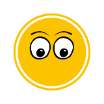 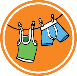 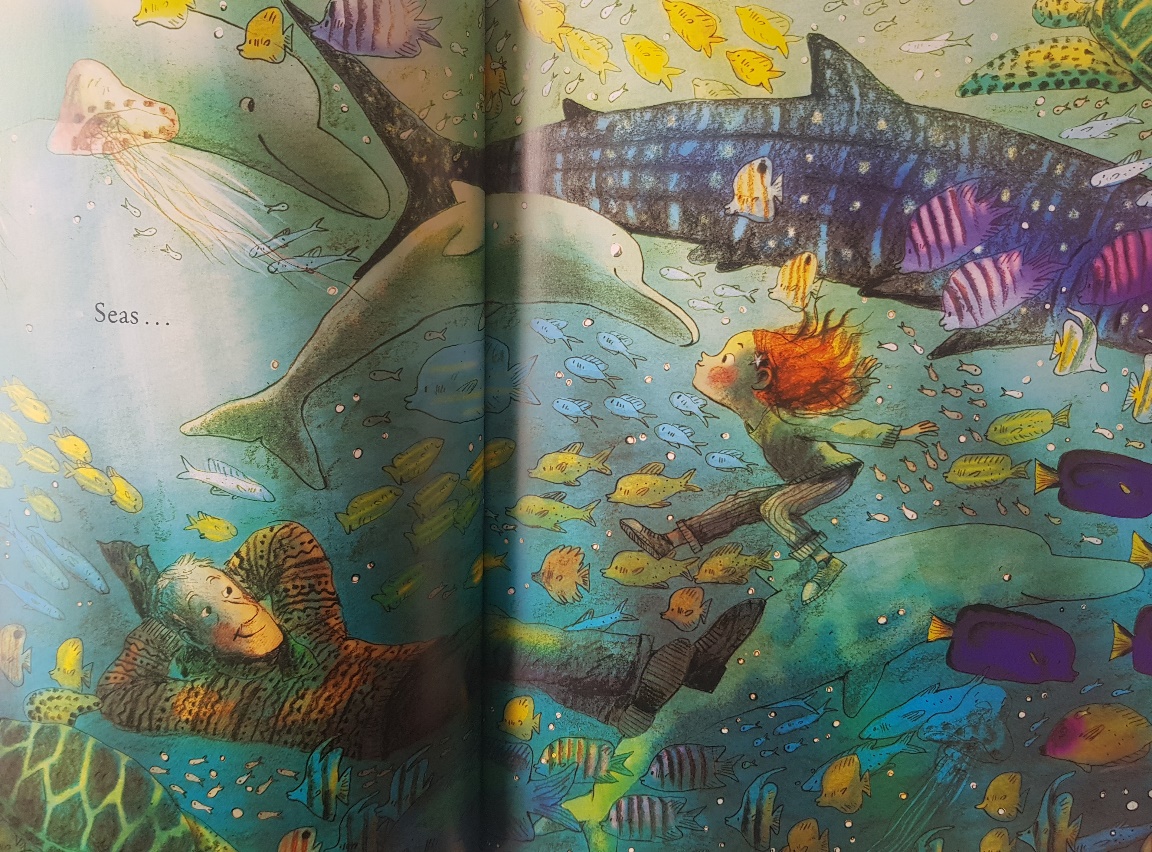 The fish areI can see